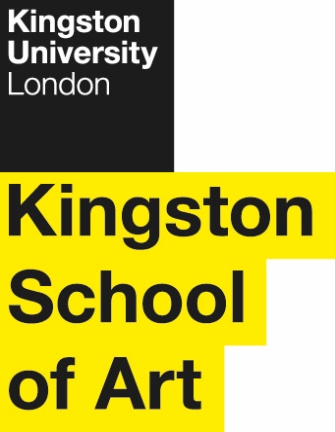 Programme SpecificationTitle of Course: 	BA Drama and EnglishDate Specification Produced: 	February 2018Date Specification Last Revised:	August 2018This Programme Specification is designed for prospective students, current students, academic staff and employers.  It provides a concise summary of the main features of the programme and the intended learning outcomes that a typical student might reasonably be expected to achieve and demonstrate if they take full advantage of the learning opportunities that are provided.  More detailed information on the teaching, learning and assessment methods, learning outcomes and content of each module can be found in the Course Handbook on Canvas and in individual Module Descriptors.SECTION 1:	GENERAL INFORMATIONSECTION2: THE PROGRAMMEProgramme IntroductionThe BA Drama and English is an ideal choice for students who have an interest in the theatre but wish to continue to study other literary forms. The programme provides students with knowledge, understanding and experience of the theatre as a cultural institution, through the study of drama, literature, dramatic theory and performance practice. As a London based University we pay particular attention to the ways the theatre and literature have been shaped by the city and in turn have shaped the city in our imagination.The Drama department at Kingston is a dynamic, challenging and supportive community, located in its own designated building, the Reg Bailey, which contains one large, fully-equipped, flexible black box studio, one smaller studio and a number of rehearsal rooms. In combination with English we offer a vibrant and diverse curriculum covering traditional subjects such as Shakespeare and Victorian fiction, as well as contemporary topics including gender and sexuality, multiculturalism, avant-garde and popular performance, and a range of practical skills in contemporary theatre-making. The Drama and English degree is designed to engage students in a rigorous, intellectual and practical exploration of the history, theory, criticism and practice of theatre-making and literature. Students are able to study playwriting alongside textual analysis of plays, for instance, or Shakespeare alongside world literatures. Students also develop a range of transferable skills to equip them for the demands of a competitive world: the ability to formulate and articulate ideas; the ability to communicate effectively in written English; the ability to evaluate and revise their own work; the facility to solve problems in collaborative and creative ways and the capacity to negotiate outcomes informed by a breadth and depth of thinking. Students also develop a practical understanding of the transferability of these skills to a variety of contexts and careers.Our philosophy of interweaving intellectual study and creative practice, facilitated by extensive use of practical workshops in both core and optional modules, begins at Level 4 and continues through Levels 5 and 6.  Students at levels 5 and 6 benefit from a range of modules that ensure the continued development of their core knowledge and skills, while providing valuable opportunities to pursue various specialisms led by staff with a reputation for excellence in research and professional practice.  Students are supported throughout their degree via the personal tutor system, which offers general as well as subject-specific academic support and guidance in both group and one-to-one contexts, ensuring that every student has a named personal tutor who keeps track of their progress and is their first point of contact for any problems they may encounter. Drama and English share a vibrant programme of extra-curricular activity including theatre productions and public readings, offering opportunities for students to consolidate learning and enhance employability by organising and performing in projects within the Department, the Rose Theatre Studio and at outside venues. Students regularly take work to both the Edinburgh and Camden Fringe Festivals where we traditionally have a focus on the production of new undergraduate plays. This element of our provision is enhanced by our close relationship with Kingston’s Rose Theatre.  Many students and graduates – often collaborating – have performed in productions both in the Rose Studio, which is run by Kingston University, and on the Main Stage and at the end of every year we collaborate with the Dance and Music departments and take over the Rose to produce Kingston University on Stage.  This is a celebration of the most interesting work produced throughout the year by studentsStudying Drama and English at Kingston encourages the development of the whole person. We produce highly employable graduates who are creative and independent thinkers, excellent team-workers and able communicators, and who have the initiative and confidence to make the most of the knowledge and skills they have acquired.Aims of the CourseThe aims of the Drama and English programme are:To provide the opportunity for students from a wide range of backgrounds, ages, education, work and life experiences to engage productively in the study of Drama and English to generate knowledge and understanding of theatre as a potent agent for cultural definition and social changeto introduce students to the history and traditions of Drama and English literature, including a substantial number of writers and texts from different periods, to specific literary and dramatic movements, and their social and intellectual contexts to enable students to realise and develop their creative potentialto expose students to a diverse selection of writers and kinds of writing, through the study of a range of literatures in English, including world literaturesto stimulate students’ intellectual curiosity and to foster their capacity for critical thought via reading, practical investigation and performance to foster the capacity for critical thought and articulate expression, allowing students to develop the ability to argue lucidly and use appropriate and precise critical terminology, both orally and in writing to prepare students for graduate employment, research, further study and lifelong learning by developing their intellectual, creative, practical and key (transferable) skills desirable to employers.Intended Learning OutcomesThe programme provides opportunities for students to develop and demonstrate knowledge and understanding, skills and other attributes in the following areas.  The programme outcomes are referenced to the QAA subject benchmarks for Dance, Drama and Performance (2015) and English (2015) and the Frameworks for Higher Education Qualifications of UK Degree-Awarding Bodies (2014), and relate to the typical student.In addition to the programme learning outcomes identified overleaf, the programme of study defined in this programme specification will allow students to develop a range of Key Skills as follows:Entry RequirementsThe minimum entry qualifications for the programme are:From A levels:	 104-112 points to include a minimum of two A-levelsBTEC National:  DMM			Access Diploma: Access Diploma: D21M19P9 (109 points)English grade  A*– C (or comparable numeric score under the newly reformed GCSE gradings) A minimum International English Language Testing System (IELTS) score of 6.5 (min 6.0 in Writing and Reading) or equivalent is required for those for whom English is not their first language.The course will allow recognition of Prior Learning (RPCL and RPEL).Field/Course StructureThis programme is offered as a full field in full-time and part-time modes and leads to the award of BA (Hons) Drama and English.  Entry is normally at Level 4 with A-level or equivalent qualifications (See section D).  Transfer from a similar course is possible at Level 5 with passes in comparable Level 4 modules – but is at the discretion of the course team.  Intake is normally in September. E1.	Professional and Statutory Regulatory Bodies	Not applicableE2.	Work-based learningWork placements are actively encouraged, although it is the responsibility of individual students to source and secure such placements.  This allows students to reflect upon their own personal experience of working in an applied setting, to focus on aspects of this experience that they can clearly relate to theoretical concepts and to evaluate the relationship between theory and practice.E3.	Outline Programme StructureEach level is made up of four modules each worth 30 credit points.  Typically, a student must complete 120 credits at each level.   All students will be provided with the University regulations and full details of each module will be provided in module descriptors and in student module guides via Canvas the University’s VLE.  This course permits progression from Level 4 to Level 5 with 90 credits at Level 4 or above. The outstanding 30 credits from Level 4 can be trailed into Level 5 and must be passed before progression to Level 6.Students exiting the course at this point who have successfully completed 120 credits are eligible for the award of Certificate of Higher Education in Drama and English.This course permits progression from Level 5 to Level 6 with 90 credits at Level 5 or above. The outstanding 30 credits from Level 5 can be trailed into Level 6 and must be passed before consideration for an award or progression to Level 7 (if appropriate).Students exiting the programme at this point who have successfully completed 120 credits are eligible for the award of Diploma of Higher Education in Drama and English.Level 6 requires the completion of the 2 compulsory modules and 2 option modules totalling 120 credits.Principles of Teaching, Learning and Assessment The main themes of the course: the history and practice of theatre-making and writing in the global city, are introduced at Level 4, enabling students to identify and understand the focus that will characterise their learning throughout. They are encouraged to make links between these themes from an early stage in EL4006 Reading London. As they progress students come to a fuller understanding of the relationships between various practices of writing and authorship, and the London theatre scene in its myriad contexts. For instance, the two core modules at Level 5, DA5001 The Play Today and EL5006 Transforming Realities: Innovation and Social Change in Twentieth Century and Contemporary Literature, approach contemporary writing and the stage from historical, critical and practical perspectives, but with a distinctly and London-based focus. This approach translates into a range of more specific strategies. Emphasis is given to reading and being exposed to contemporary writers and their works, since it is considered essential for students to read widely and attend performances, in order to enrich and diversify their learning.  This is achieved through the study of texts, and also through the involvement of Writers in Residence in core modules, as well as the participation of visiting speakers and practitioners in relation to specific skills.  The importance of time-management and regular work is stressed and reflected in the expectation of self-reflective practice in all modules. A considerable proportion of study time is given to drafting, revision, rehearsal and review. Students are provided the opportunity to develop personal and key (transferable) skills in a broad range of classroom and coursework formats, which are finessed to remain fully in tune with the demands of contemporary creative economies and job markets. Helping students to make connections between theory and practice in Drama and English is an acknowledged aspect of good practice in both fields and something for which the curse team has been praised by External Examiners. BA Drama and English incorporates this approach by utilizing blending modes of learning, teaching and assessment within modules so that practical projects are conceived and developed in relation to historical and theoretical research and understanding of research materials is underpinned by practical experience and experiment. Level 4 formative and summative assessments introduce the principal elements on which students will be assessed, and also constitutes a general, incremental induction. There is an emphasis on the acquisition of writing skills through workshop and seminar activities, for instance, and on performance as well as analytical skills in DA4005 Performance Vocabularies and Methods.  In terms of practice - planning, creative process, performance and reflection are covered. In terms of academic skills - research methods, essay-planning, referencing and the presentation of research in verbal and visual formats are also explored. The Personal Tutor system is used to support students as they reflect upon these activities as well as to help them familiarise themselves with University systems and pastoral support networks (for more information about the Personal Tutor system, see Section G below). Formative assessment features in all modules as a means of giving students experience of different assessment modes and providing feedback on their progress towards their summative assessment. Independent, project-based learning and assessment is also introduced at level 4 and as students progress through the course, this becomes a consistent feature of their experience. Supervision of this kind of learning is heaviest at Level 4 and lightest at Level 6. Independent thinking, imagination and creativity, group-working skills and project-management – all essential aspects of Drama and English – are thus embedded and nurtured so that when students come to their final independent projects in Level 6, they feel confident and prepared, and have the skills to shape, direct and manage them. Key employability skills such as self-awareness, creativity and problem-solving, management and leadership and communication are inherent to learning in Drama and English and form an integral part of many assessments. Personal Development Planning, undertaken through the tutorial system, helps students to recognise that they are gaining these transferable skills. Our policy of supporting extra-curricular work means that some students may be able to take projects on to the public stage in the International Youth Arts Festival and at the Camden or Edinburgh Fringes.The ‘cultural contexts’ theme of the course reflects the key course aim of presenting theatre and literature as potent agents for cultural definition and social change. Consideration of audience and of the social impact of theatre and literature feature in all modules but are especially emphasised in the core Level 5 module, DA5001 with the aim of encouraging students to carry through an awareness of their potential to make an active contribution to society in their independent work at Level 6. Support for Students and their LearningStudents are supported by:A Module Leader for each module, who coordinates teaching and assessment when there is more than one tutor on a module, acts as a point of contact for all student enquiries, organises liaison between students and technical staff where necessary, ensures Canvas provision is kept up to date and communicates information about the module to students on an ongoing basis (for instance, about relevant theatre productions or Writers in Residence events)Detailed and accessible information about all modules.  Module Leaders make innovative use of Canvas to ensure students are provided with: an introduction to the module, learning outcomes, teaching schedule, assessment information including module-specific assessment criteria, assessment deadlines, assessment rubrics, Module Leader and tutor contact details, reading/viewing lists (including information on relevant live theatre productions or public readings) and information about plagiarism and CASE A Course Leader who help students understand the programme structure, liaise with student year representatives, organise year-group activities such as induction, option-choice information or employability sessions and, and alumni events where current students meet and talk to graduates who have gone on to work in a variety of professions.Personal Tutors to provide academic and personal support. At Level 4, all students are allocated a Personal Tutor with whom they meet once a week throughout the year, either in a small group context or in one-to-one tutorials. Tutorial groups number between 10 and 12 students but personal tutors also see students in smaller groups (4-6) when they are working towards group-based practical assessments. One-to-ones are scheduled at appropriate points during the year, for instance when students have received their first feedback, but students may also make an appointment to see their personal tutor as and when they wish. As far as is practicable, students retain the same personal tutor throughout their undergraduate studies. Level 5 and 6 students are formally invited to meet individually with their personal tutors at the beginning of each academic year and several times thereafter. Specialist Technicians who advise students on IT, the use of software and the technical operation of the studio theatre and to advise and support them in the creation of curricular and extra-curricular theatre projects. Our technical team are based in the Reg Bailey building and are therefore easily accessible to students and, like their academic colleagues, happy to operate on an ‘open-door’ basis. They run an online room-booking system for rehearsal space, which they introduce to Level 4 students in a tutorial session, and regularly come into classes in the approach to practical assessments to advise on technical issues. The Reg Bailey Building. which contains a fully-equipped, flexible black box studio with retractable raked seating, a second, slightly smaller studio with a semi-sprung floor, a third large space and 3 rehearsal rooms. The Rose Theatre Studio, a large black box space with removable raked seating, is also used for teaching and performance. These are all bookable by students whenever teaching is not taking place within them, including in the evenings and at weekends.A designated programme administrator located in the Student Office, who helps and advises students with anything connected to the regulatory and administrative side of their degreeAn induction week for Level 4 students at the beginning of each new academic session and shorter re-induction sessions for Levels 5 and 6. Level 4 induction provides an introduction to the course, the staff team and the Drama building and resources. Level 4 students also meet students from Levels 5 and 6, who talk to them about the extra-curricular opportunities available and generally help out.   Staff Student Consultative Committee at which year reps formally consult with the Course Director and staff on behalf of their cohort, raising any issues of concernCanvas – a versatile on-line interactive intranet and learning environment. In addition to standard items such as the module information and grading guidelines, Module Leaders post lecture-slides, links to theatre company websites, images and videos, digitised chapters and articles, and examples of good work (as appropriate to the module) as well as setting up discussion threads and blogs. We also use Canvas to advise students, via email, of the many opportunities for theatrical activity of which we are informed by professional companies and practitioners, for instance, film extra work. Lynda.com – an online platform offering self-paced software tutorialsFacebook pages, which can be accessed by current, potential and former students and which operate very effectively as an informal information system about both in-house and external events and activities. A vibrant extra-curricular programme of events across the School Arts Culture and Communication.CASE, the Centre for Academic Support and Employability. A substantial Study Skills Centre that provides academic skills support including one-to-one sessions to support students with assessments. Students are introduced to CASE in a tutorial session and Drama staff liaise with CASE staff to ensure appropriate subject-specific provision.LRC: dedicated subject librarians provides information skills teaching tailored to meet the subject needs of students, with an introduction at Level 4 and further refresher sessions at Levels 5 and 6. These include information on how to access e-resourcesStudent support facilities that provide advice on issues such as finance, regulations, legal matters, accommodation, international student support etc.Disabled student supportThe Kingston Union of StudentsCareers and Employability ServiceA placement officer to give general advice on placementsStudents’ self-managed learning time is carefully plotted across the three levels of the programme to ensure that students are supported to become increasingly independent, self-motivated and reflexive learners. Drama and English students spend a significant amount of self-managed learning time in rehearsal in preparation for practical assessments. The booking and use of rehearsal space is carefully monitored by the technical team. Each module makes use of the VLE, to provide a range of guided activities for students outside of classroom activities. These might include guided reading with discussion boards, structured research tasks and online quizzes to check understanding and practice skills.  These are carefully designed in accordance with the specific requirements of the module and level of study.  As a general principle, guided activities are more closely structured at level 4 to support students in making the transition to learning at HE level.  In addition to these module specific activities, at each level students on the course are provided with a co-curricular timetable of activities that draws across the provision within Student Employability AND Engagement (SEE). These include, but are not limited to, careers skills workshops targeted to level (e.g. CV writing workshops for level 4, interview skills and online test training at level 6), personal development planning in the form of the SPARKS programme, service learning through the Kingston Hub, and academic skills development through the Writing and Oral Skills (WOS) workshops and structured developmental interactions with CASE. Ensuring and Enhancing the Quality of the CourseThe University has several methods for evaluating and improving the quality and standards of its provision.  These include:External ExaminersBoards of Study with student representationAnnual Monitoring and EnhancementPeriodic review undertaken at subject levelStudent evaluation including MEQs, Level Surveys and the NSSModeration policiesFeedback from employersPeer observation and evaluation of teaching across courses in the FacultyEmployability Statement The Creative and Cultural industries are major contributors to the UK’s economy and our graduates have the skills they are looking for. A Drama and English degree equips students with skills that make them desirable to employers in a wide range of professional contexts. Kingston’s Drama and English graduates work in the creative industries as actors, writers, directors, stand-up comedians, outreach workers, technicians, producers and events managers.  In addition to pursuing careers as writers, they work in publishing, journalism, advertising and marketing, arts management, new media, education, community arts, the public relations industry, business, and therapeutic fields. A number of graduates go on to postgraduate study in Theatre and English Literature, or to teacher training. Our alumni have published novels in a variety of countries as well as gaining employment in a range of industries where accurate writing is valued. We have industry links with publishers, theatre professionals and literary agents, as well as working writers in a variety of fields.Employability skills are introduced at Level 4 both through the embedding of key skills within the curriculum and through the personal tutorial system, which includes employability activities such as personal development planning and CV writing. These continue to be developed at Levels 5 and 6, in collaboration with the Careers and Employability Services.  In addition to this, a number of modules at these levels require students to undertake assessment tasks with a professional focus that are designed to enhance post graduate employability. We run a number of events for final year students where they can seek advice, get help with CVs and meet alumni working in a range of areas and our extensive programme of extra-curricular activities also contributes significantly to students’ confidence and experience in creating, organising and managing performance-based projects.Approved Variants from the Undergraduate Regulations Not applicableOther sources of information that you may wish to consultQAA benchmark statements:http://www.qaa.ac.uk/docs/qaa/subject-benchmark-statements/sbs-dance-drama-performance-15.pdf?sfvrsn=8ae2f781_10http://www.qaa.ac.uk/docs/qaa/subject-benchmark-statements/sbs-english-15.pdf?sfvrsn=4f9df781_12Course Webpage:http://www.kingston.ac.uk/undergraduate-course/drama-english/Development of Field/Course Learning Outcomes in ModulesThis map identifies where the field/course learning outcomes are summatively assessed across the modules for this field/course.  It provides an aid to academic staff in understanding how individual modules contribute to the field/course aims, a means to help students monitor their own learning, personal and professional development as the field/course progresses and a checklist for quality assurance purposes.  Students will be provided with formative assessment opportunities throughout the course to practise and develop their proficiency in the range of assessment methods utilised.  Technical AnnexTitle:BA (Hons) Drama and EnglishAwarding Institution:Kingston UniversityTeaching Institution:Kingston University Location:Penrhyn RoadProgramme Accredited by:Not applicable Programme Learning OutcomesProgramme Learning OutcomesProgramme Learning OutcomesProgramme Learning OutcomesProgramme Learning OutcomesProgramme Learning OutcomesKnowledge and UnderstandingOn completion of the course students will be able to:Intellectual SkillsOn completion of the course students will be able toSubject Practical SkillsOn completion of the course students will be able toA1the theory and practice of writing for performance and theatre-makingB1describe, interpret and evaluate literary and performance texts, production techniques and performance events C1demonstrate understanding of group and collective process by which performance is developed and realised A2key practitioners and practices in Drama and English and their cultural and historical contexts B2develop ideas and construct arguments and present them in appropriate waysC2demonstrate a capacity to analyse and evaluate a variety of techniques which may be used in the process of theatre-making and reflect upon their own application of these techniques A3the effects achieved through figurative, linguistic, dramaturgical and other strategies in the construction of literature and performance  B3demonstrate understanding of the interplay between theory and practice in the creation of texts and performanceC3present an argument cogently in writing, with clarity and precisionA4some of the current critical and theoretical debates involving literary and dramatic texts and a range of theoretical perspectives B4engage critically with a range of critical and theoretical perspectives and utilise them as tools for analysisC4demonstrate effective time management skills and be able to work to deadlines individually and in a groupC5present independent research outcomes in a variety of ways, including via performanceKey SkillsKey SkillsKey SkillsKey SkillsKey SkillsKey SkillsKey SkillsSelf-Awareness SkillsCommunication SkillsInterpersonal SkillsResearch and information Literacy SkillsNumeracy SkillsManagement & Leadership SkillsCreativity and Problem Solving SkillsTake responsibility for  own learning and plan for and record own personal developmentExpress ideas clearly and unambiguously in writing and the spoken workWork well  with others in a group or teamSearch for and select relevant sources of informationCollect data from primary and secondary sources and use appropriate methods to manipulate and analyse this dataDetermine the scope of a task (or project)Apply scientific and other knowledge to analyse and evaluate information and data and to find solutions to problemsRecognise own academic strengths and weaknesses, reflect on performance and progress and respond to feedbackPresent, challenge and defend  ideas and results effectively orally and in writingWork flexibly and respond to changeCritically evaluate information and use it appropriatelyPresent and record data in appropriate formatsIdentify resources needed to undertake the task (or project) and to schedule and manage the resourcesWork with complex ideas and justify judgements made through effective use of evidenceOrganise self effectively, agreeing and setting realistic targets, accessing support where appropriate and managing time to achieve targetsActively listen and respond appropriately to ideas of othersDiscuss and debate with others and make concession to reach agreementApply the ethical and legal requirements in both the access and use of informationInterpret and evaluate data to inform and justify argumentsEvidence ability to successfully complete and evaluate a task (or project), revising the plan where necessaryWork effectively with limited supervision in unfamiliar contextsGive, accept and respond to constructive feedbackAccurately cite and reference information sourcesBe aware of issues of selection, accuracy and uncertainty in the collection and analysis of dataMotivate and direct others to enable an effective contribution from all participantsShow sensitivity and respect for diverse values and beliefsUse software and IT technology as appropriateLevel 4 (all core)Level 4 (all core)Level 4 (all core)Level 4 (all core)Level 4 (all core)Level 4 (all core)Compulsory modulesModule codeCredit ValueLevel Teaching BlockStaging HistoriesDA40013041&2Performing Vocabularies and MethodsDA40053041&2Reading London: Drama, Poetry and ProseEL40063041&2Race, Nation, Identity: Literatures of the WorldEL40083041&2Level 5 Level 5 Level 5 Level 5 Level 5 Compulsory modulesModule codeCredit ValueLevel Teaching BlockThe Play TodayDA50013051&2Transforming Realities: Innovation and Social Change in Twentieth Century and Contemporary LiteratureEL50113051&2Option modulesOption modulesOption modulesOption modulesOption modulesShakespeare Yesterday, Today and TomorrowDA50023051&2An Actor PreparesDA50083051&2Write Action: Introduction to Dramatic WritingDA50053051&2Sex and the City: From Victorian Metropolis to Modernist WastelandEL50103051&2The Theatre Director: Crafting Productions for the StageDA50063051&2Deadly Desires/Dangerous Discourse: Gothic Literature and TheoryEL50073051&2Level 6Level 6Level 6Level 6Level 6Compulsory modulesModule codeCredit ValueLevel Teaching BlockAfter Modernism: Avant Garde Performance from the 1940s to the Present DayDA60093061&2Radical WritersEL60233061&2Option modulesOption modulesOption modulesOption modulesOption modulesDissertationEL60003061&2Special Study: Staging the NationDA60043061&2Special Study: Tragedy, Catastrophe, TraumaDA60073061&2Beyond Text: Advanced Dramatic WritingDA60103061&2Black British and Asian WritingEL60283061&2Making Shakespeare: Text, Performance and AdaptationEL60293061&2Level 4Level 4Level 4Level 4Level 4Level 5Level 5Level 5Level 5Level 5Level 5Level 5Level 5Level 6Level 6Level 6Level 6Level 6Level 6Level 6Level 6Module CodeModule CodeDA4001DA4005EL4006EL4008DA5001  EL5010DA5002DA5008DA5005EL5011DA5006EL5007DA6009EL6023EL6000DA6004DA6007DA6010EL6028EL6029Programme Learning OutcomesKnowledge & UnderstandingKnowledge & UnderstandingA1SSSSSSSSSSSSProgramme Learning OutcomesKnowledge & UnderstandingKnowledge & UnderstandingA2SSSSSSSSSSSSSSSSSProgramme Learning OutcomesKnowledge & UnderstandingKnowledge & UnderstandingA3SSSSSSSSSSSSSSSProgramme Learning OutcomesKnowledge & UnderstandingKnowledge & UnderstandingA4SSSSSSSSSSSSSSProgramme Learning OutcomesIntellectual SkillsIntellectual SkillsB1SSSSSSSSSSSSSSSSProgramme Learning OutcomesIntellectual SkillsIntellectual SkillsB2SSSSSSSSSSSSSSSSProgramme Learning OutcomesIntellectual SkillsIntellectual SkillsB3SSSSSSSSSSSSSSSSProgramme Learning OutcomesIntellectual SkillsIntellectual SkillsB4SSSSSSSSSSSSSSSSSSSSProgramme Learning OutcomesPractical SkillsPractical SkillsC1SSSSSSSSSSSSSSProgramme Learning OutcomesPractical SkillsPractical SkillsC2SSSSSSSSSSSSSSProgramme Learning OutcomesPractical SkillsPractical SkillsC3SSSSSSSSSSSSSProgramme Learning OutcomesPractical SkillsPractical SkillsC4SSSSSSSSSSSSSSSSProgramme Learning OutcomesPractical SkillsPractical SkillsC5SSSSSSS SSSSSSSFinal Award(s):BA (Hons) Drama and EnglishIntermediate Award(s):Cert HE in Drama and EnglishDip HE in Drama and EnglishBA in Drama and EnglishMinimum period of registration:3 years Full-time, 6 years Part-time, Maximum period of registration:6 years Full-time, 12 years Part-time FHEQ Level for the Final Award:Level 6 HonoursQAA Subject Benchmark:Dance, Drama and PerformanceEnglishModes of Delivery:Full-time and Part-time Language of Delivery:EnglishFaculty:Kingston School of ArtSchool:Arts, Culture and CommunicationDepartment:Performing ArtsUCAS Code:WQK3Course/Route Code:UFDRA2ENG50